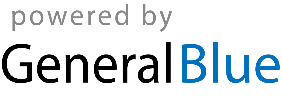 Project Kickoff Checklist				Project Kickoff Checklist				Project Kickoff Checklist				Project Kickoff Checklist				Project Kickoff Checklist				Project Kickoff Checklist				Project Name:Project Name:PROJECTPROJECTTEAMTOOLSTOOLSNOTES